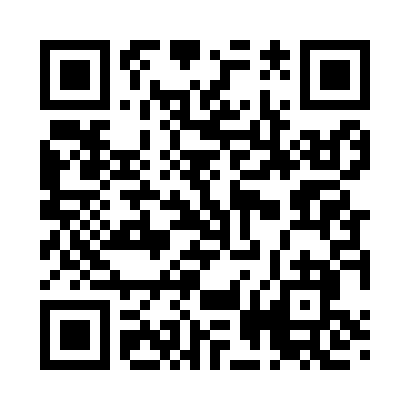 Prayer times for North Groton, New Hampshire, USAMon 1 Jul 2024 - Wed 31 Jul 2024High Latitude Method: Angle Based RulePrayer Calculation Method: Islamic Society of North AmericaAsar Calculation Method: ShafiPrayer times provided by https://www.salahtimes.comDateDayFajrSunriseDhuhrAsrMaghribIsha1Mon3:205:1012:524:588:3310:232Tue3:215:1012:524:588:3310:223Wed3:225:1112:524:588:3310:224Thu3:235:1212:524:588:3210:215Fri3:245:1212:524:588:3210:206Sat3:255:1312:524:588:3210:207Sun3:265:1412:534:588:3110:198Mon3:275:1412:534:588:3110:189Tue3:285:1512:534:588:3010:1710Wed3:295:1612:534:588:3010:1611Thu3:305:1712:534:588:2910:1512Fri3:325:1712:534:588:2910:1413Sat3:335:1812:534:588:2810:1314Sun3:345:1912:534:588:2710:1215Mon3:365:2012:544:588:2710:1116Tue3:375:2112:544:578:2610:1017Wed3:385:2212:544:578:2510:0818Thu3:405:2312:544:578:2410:0719Fri3:415:2412:544:578:2410:0620Sat3:435:2512:544:578:2310:0421Sun3:445:2612:544:568:2210:0322Mon3:465:2712:544:568:2110:0223Tue3:475:2812:544:568:2010:0024Wed3:495:2912:544:568:199:5925Thu3:505:3012:544:558:189:5726Fri3:525:3112:544:558:179:5627Sat3:535:3212:544:558:169:5428Sun3:555:3312:544:548:159:5229Mon3:565:3412:544:548:149:5130Tue3:585:3512:544:548:129:4931Wed3:595:3612:544:538:119:47